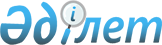 Ақкөл аудандық мәслихатының 2008 жылғы 19 желтоқсандағы № С14-1 "2009 жылға арналған аудандық бюджет туралы" шешіміне өзгертулер мен толықтырулар енгізу туралы
					
			Күшін жойған
			
			
		
					Ақмола облысы Ақкөл аудандық мәслихатының 2009 жылғы 26 қарашадағы № С24-1 шешімі. Ақмола облысы Ақкөл ауданының Әділет басқармасында 2009 жылғы 8 желтоқсанда № 1-3-126 тіркелді. Күші жойылды - Ақмола облысы Ақкөл аудандық мәслихатының 2010 жылғы 16 наурыздағы № С27-5 шешімімен

      Ескерту. Күші жойылды - Ақмола облысы Ақкөл аудандық мәслихатының 2010.03.16 № С27-5 шешімімен      2008 жылғы 4 желтоқсандағы Қазақстан Республикасының Бюджеттік кодексі 106 бабының 2 тармағының 4) тармақшасына және 4 тармағына, 2001 жылғы 23 қаңтардағы Қазақстан Республикасының «Қазақстан Республикасындағы жергілікті мемлекеттік басқару және өзін-өзі басқару туралы» Заңының 6 бабына сәйкес, Ақкөл ауданы әкімдігінің 2009 жылғы 20 қарашадағы № 1/8-1629 хатына байланысты Ақкөл аудандық мәслихаты ШЕШІМ ЕТТІ:



      1. Ақкөл аудандық мәслихаттың «2009 жылға арналған аудандық бюджет туралы» 2008 жылғы 19 желтоқсандағы № С 14-1 (нормативтік құқықтық кесімдерді мемлекеттік тіркеудің тізілімінде № 1-3-100 тіркелген, 2009 жылғы 16 қаңтардағы аудандық «Ақкөл өмірі»№ 3, «Знамя Родины KZ» № 3 газеттерінде жарияланған), Ақкөл аудандық мәслихаттың 2009 жылғы 3 наурыздағы № С 16–1 “Ақкөл аудандық мәслихаттың 2008 жылғы 19 желтоқсандағы № С 14-1 «2009 жылға арналған аудандық бюджет туралы» шешіміне өзгертулер мен толықтыру енгізу туралы” (нормативтік құқықтық кесімдерді мемлекеттік тіркеудің тізілімінде № 1-3-104 тіркелген, 2009 жылғы 3 сәуірдегі аудандық «Ақкөл өмірі» № 14, «Знамя Родины KZ» № 14 газеттерінде жарияланған), Ақкөл аудандық мәслихаттың 2009 жылғы 8 сәуірдегі № С 17–1 “Ақкөл аудандық мәслихаттың 2008 жылғы 19 желтоқсандағы № С 14-1 «2009 жылға арналған аудандық бюджет туралы» шешіміне өзгертулер мен толықтыру енгізу туралы” (нормативтік құқықтық кесімдерді мемлекеттік тіркеудің тізілімінде № 1-3-106 тіркелген, 2009 жылғы 24 сәуірдегі аудандық «Ақкөл өмірі » № 17, «Знамя Родины KZ» № 17 – газеттерінде жарияланған), Ақкөл аудандық мәслихаттың 2009 жылғы 29 сәуірдегі № С 18–1 “Ақкөл аудандық мәслихаттың 2008 жылғы 19 желтоқсандағы № С 14-1 «2009 жылға арналған аудандық бюджет туралы» шешіміне өзгертулер мен толықтырулар енгізу туралы” (нормативтік құқықтық кесімдерді мемлекеттік тіркеудің тізілімінде № 1-3-107 тіркелген, 2009 жылғы 15 мамырдағы аудандық «Ақкөл өмірі»№ 20, «Знамя Родины KZ» № 20 тазеттерінде жарияланған), Ақкөл аудандық мәслихаттың 2009 жылғы 1 шілдедегі № С 20–1 “Ақкөл аудандық мәслихаттың 2008 жылғы 19 желтоқсандағы № С 14-1 «2009 жылға арналған аудандық бюджет туралы» шешіміне өзгертулер енгізу туралы” (нормативтік құқықтық кесімдерді мемлекеттік тіркеудің тізілімінде № 1-3-112 тіркелген, 2009 жылғы 17 шілдедегі аудандық «Ақкөл өмірі » № 29, «Знамя Родины KZ» № 29 газеттерінде жарияланған), Ақкөл аудандық мәслихаттың 2009 жылғы 27 шілдедегі № С 21–2 “Ақкөл аудандық мәслихаттың 2008 жылғы 19 желтоқсандағы № С 14-1 «2009 жылға арналған аудандық бюджет туралы» шешіміне өзгертулер мен толықтырулар енгізу туралы” (нормативтік құқықтық кесімдерді мемлекеттік тіркеудің тізілімінде № 1-3-113 тіркелген, 2009 жылғы 7 тамыздағы аудандық «Ақкөл өмірі» № 32 Знамя Родины KZ» № 32 газеттерінде жарияланған), Ақкөл аудандық мәслихаттың 2009 жылғы 26 қазандағы № С 23–2 “Ақкөл аудандық мәслихаттың 2008 жылғы 19 желтоқсандағы № С 14-1 «2009 жылға арналған аудандық бюджет туралы» шешіміне өзгертулер мен толықтырулар енгізу туралы” (нормативтік құқықтық кесімдерді мемлекеттік тіркеудің тізілімінде № 1-3-125 тіркелген, 2009 жылғы 20 қарашадағы аудандық «Ақкөл өмірі» № 47, Знамя Родины KZ» № 47 газеттерінде жарияланған) шешімдерімен өзгерістер мен толықтырулар енгізілген шешімдеріне келесі өзгертулер мен толықтырулар енгізілсін:



      1) 1-тармақта 1- тармақшада:

      «1878728,2» саны «1811338,4» санына ауыстырылсын;

      «1429348,2» саны «1414549,4» санына ауыстырылсын;

      2-тармақшада:

      «1899853» саны «1832463,2» санына ауыстырылсын;



      3-тармақта:

      «678019,9» саны «663221,1» санына ауыстырылсын;

      1-тармақшада:

      «565008,9» саны «550210,1» санына ауыстырылсын;

      «7842» саны «2451,7» санына ауыстырылсын;

      «242561» саны «233152,5» санына ауыстырылсын;



      2. Ақкөл аудандық мәслихаттың 2008 жылғы 19 желтоқсандағы № С 14-1 «2009 жылға арналған аудандық бюджет туралы» шешімінің 1,4 - қосымшалары, осы шешімнің 1,2 - қосымшаларына сәйкес жаңа редакцияда мазмұндалсын.



      3. Осы шешім Ақкөл ауданы әділет басқармасында мемлекеттік тіркеуден өткеннен кейін күшіне енеді және 2009 жылғы 1 қаңтардан бастап қолданысқа енгізіледі.      Аудандық мәслихат

      сессиясының төрағасы                       Қ.Рақышев      Аудандық мәслихат

      хатшысы                                    Ю.Ужакин      КЕЛІСІЛДІ:      Ақкөл ауданының әкімі                      А.С. Үйсімбаев

Ақкөл аудандық мәслихатының

2009 жылғы 26 қарашадағы № С24-1

шешіміне 1 қосымша2009 жылға арналған аудандык бюджет

Ақкөл аудандық мәслихатының

2009 жылғы 26 қарашадағы № С24-1

шешіміне 2 қосымша2009 жылға арналған аудандық маңыздағы қала мен селолық

округтердің бюджеттік бағдарламаларының тізбелері
					© 2012. Қазақстан Республикасы Әділет министрлігінің «Қазақстан Республикасының Заңнама және құқықтық ақпарат институты» ШЖҚ РМК
				санаттарсанаттарсанаттарсанаттарсанаттарСомасыныптарсыныптарсыныптарАтауларСомасыныпшасыныпшасыныпшаСомаайырықшалықайырықшалықСома1234571.Түсімдер1811338,41Салықтық түсімдер34533901Табыс салығы251282Жеке табыс салығы2512802Кәсіпкерлік қызметпен айналысатын жеке тұлғалардан алынатын жеке табыс салығы2025003Қызметін біржолғы талон бойынша жүзеге асыратын жеке тұлғалардан алынатын жеке табыс салығы487803Әлеуметтiк салық1596921Әлеуметтiк салық15969201Әлеуметтiк салық15969204Меншiкке салынатын салықтар1425511Меншiкке салынатын салықтар9796601Заңды тұлғалардың және жеке кәсіпкерлердің мүлкіне салынатын салық9700902Жеке тұлғалардың мүлкiне салынатын салық9573Жер салығы1651501Ауыл шаруашылығы мақсатындағы жерлерге жеке тұлғалардан алынатын жер салығы3002Елдi мекендер жерлерiне жеке тұлғалардан алынатын жер салығы531403Өнеркәсіп, көлік, байланыс, қорғаныс жеріне және ауыл шаруашылығына арналмаған өзге де жерге салынатын жер салығы355607Ауыл шаруашылығы мақсатындағы жерлерге заңды тұлғалардан, жеке кәсіпкерлерден, жеке нотариустар мен адвокаттардан алынатын жер салығы38308Елді мекендер жерлеріне заңды тұлғалардан, жеке кәсіпкерлерден, жеке нотариустар мен адвокаттардан алынатын жер салығы72324Көлiк құралдарына салынатын салық2652501Заңды тұлғалардан көлiк құралдарына салынатын салық514202Жеке тұлғалардан көлiк құралдарына салынатын салық213835Бірыңғай жер салығы154501Бірыңғай жер салығы154505Тауарларға, жұмыстарға және қызметтер көрсетуге салынатын iшкi салықтар148822Акциздер314896Заңды және жеке тұлғалар бөлшек саудада өткізетін, сондай-ақ өзінің өндірістік мұқтаждарына пайдаланылатын бензин (авиациялықты қоспағанда)293797Заңды және жеке тұлғаларға бөлшек саудада өткізетін, сондай-ақ өз өндірістік мұқтаждарына пайдаланылатын дизель отыны2113Табиғи және басқа ресурстарды пайдаланғаны үшiн түсетiн түсiмдер818515Жер учаскелерін пайдаланғаны үшін төлем81854Кәсiпкерлiк және кәсiби қызметтi жүргiзгенi үшiн алынатын алымдар344601Жеке кәсіпкерлерді мемлекеттік тіркегені үшін алынатын алым28302Жекелеген қызмет түрлерiмен айналысу құқығы үшiн алынатын лицензиялық алым83503Заңды тұлғаларды мемлекеттік тіркегені және филиалдар мен өкілдіктерді есептік тіркегені, сондай-ақ оларды қайта тіркегені үшін алым15705Жылжымалы мүлікті кепілдікке салуды мемлекеттік тіркегені және кеменiң немесе жасалып жатқан кеменiң ипотекасы үшін алынатын алым16514Көлік құралдарын мемлекеттік тіркегені, сондай-ақ оларды қайта тіркегені үшін алым42118Жылжымайтын мүлікке және олармен мәміле жасау құқығын мемлекеттік тіркегені үшін алынатын алым112220Жергілікті маңызы бар және елді мекендердегі жалпы пайдаланудағы автомобиль жолдарының бөлу жолағында сыртқы (көрнекі) жарнамаларды орналастырғаны үшін алынатын төлем4635Құмар ойын бизнеске салық10302Тіркелген салық10308Заңдық мәнді іс-әрекеттерді жасағаны және (немесе) құжаттар бергені үшін оған уәкілеттігі бар мемлекеттік органдар немесе лауазымды адамдар алатын міндетті төлемдер30861Мемлекеттік баж308602Мемлекеттік мекемелерге сотқа берлетін талап арыздарынан алынатын мемлекеттік бажды қоспағанда, мемлекеттік баж сотқа берілетін талап арыздардан, ерекше талап ету істері арыздарынан, ерекше жүргізілетін істер бойынша арыздардан (шағымдардан), сот бұйрығын шығару туралы өтініштерден, атқару парағының дубликатын беру туралы шағымдардан, аралық (төрелік) соттардың және шетелдік соттардың шешімдерін мәжбүрлеп орындауға атқару парағын беру туралы шағымдардың, сот актлерінің атқару парағының және өзге де құжаттардың көшірмелерін қайта беру туралы шағымдардан алынады169504Азаматтық хал актiлерiн тiркегенi үшiн, сондай-ақ азаматтарға азаматтық хал актiлерiн тiркеу туралы куәлiктердi және азаматтық хал актiлерi жазбаларын өзгертуге, толықтыруға және қалпына келтiруге байланысты куәлiктердi қайтадан бергенi үшiн мемлекеттік баж71705Шетелге баруға және Қазақстан Республикасына басқа мемлекеттерден адамдарды шақыруға құқық беретiн құжаттарды ресiмдегенi үшiн, сондай-ақ осы құжаттарға өзгерiстер енгiзгенi үшiн мемлекеттік баж13607Шетелге баруға және Қазақстан Республикасына басқа мемлекеттерден адамдарды шақыруға құқық беретiн құжаттарды ресiмдегенi үшiн, сондай-ақ осы құжаттарға өзгерiстер енгiзгенi үшiн мемлекеттік баж1308Тұрғылықты жерін тіркегені үшін алынатын мемлекеттік баж36209Аңшы куәлігін бергенi және оны жыл сайын тіркегені үшiн мемлекеттік баж3910Жеке және заңды тұлғалардың азаматтық, қызметтік қаруының (аңшылық суық қаруды, белгі беретін қаруды, ұңғысыз атыс қаруын, механикалық шашыратқыштарды, көзден  жас ағызатын немесе тітіркендіретін заттар толтырылған аэрозольді және басқа құрылғыларды, үрлемелі қуаты 7,5 Дж-дан аспайтын пневматикалық қаруды қоспағанда және калибрі 4,5 мм-ге дейінгілерін қоспағанда) әрбір бірлігін тіркегені және қайта тіркегені үшін алынатын мемлекеттік баж12212Қаруды және оның оқтарын сақтауға немесе сақтау мен алып жүруге, тасымалдауға, Қазақстан Республикасының аумағына әкелуге және Қазақстан Республикасынан әкетуге рұқсат бергені үшін алынатын мемлекеттік баж22Салықтық емес түсiмдер1462001Мемлекет меншігінен түсетін түсімдер12855Мемлекет меншігіндегі мүлікті жалға беруден түсетін кірістер128504Коммуналдық меншіктегі мүлікті жалдаудан түсетін кірістер105005Коммуналдық меншіктегі тұрғын үй қорынан үйлердi жалдаудан түсетін кірістер23502Мемлекеттік бюджеттен қаржыландырылатын мемлекеттік мекемелермен тауарларды (жұмыстарды, көрсетілетін қызметтерді) сатудан түсетін түсімдер741Мемлекеттік бюджеттен қаржыландырылатын мемлекеттік мекемелермен тауарларды (жұмыстарды, көрсетілетін қызметтерді) сатудан түсетін түсімдер7402Жергілікті бюджеттен қаржыландырылатын мемлекеттік мекемелер көрсететін қызметтерді сатудан түсетін түсімдер7404Мемлекеттік бюджеттен қаржыландырылатын, сондай-ақ Қазақстан Республикасы Ұлттық Банкінің бюджетінен (шығыстар сметасынан) ұсталатын және қаржыландырылатын мемлекеттік мекемелер салатын айыппұлдар, өсімпұлдар, санкциялар, өндіріп алулар124481Мұнай секторы ұйымдарынан түсетін түсімдерді қоспағанда, мемлекеттік бюджеттен қаржыландырылатын, сондай-ақ Қазақстан Республикасы Ұлттық Банкінің бюджетінен (шығыстар сметасынан) ұсталатын және қаржыландырылатын мемлекеттік мекемелер салатын айыппұлдар, өсімпұлдар, санкциялар, өндіріп алулар1244805Жергілікті мемлекеттік органдар салатын әкімшілік айыппұлдар, өсімпұлдар, санкциялар1244806Басқа да салықтық емес түсiмдер8131Басқа да салықтық емес түсiмдер81309Жергіліктік бюджетке түсетін салықтық емес басқа да түсімдер8133Негізгі капиталды сатудан түсетін түсімдер3683001Мемлекеттік мекемелерге бекітілген мемлекеттік мүлікті сату140001Мемлекеттік мекемелерге бекітілген мемлекеттік мүлікті сату1400003Азаматтарға пәтерлер сатудан түсетін түсімдер1400003Жердi және материалдық емес активтердi сату228301Жерді сату2283001Жер учаскелерін сатудан түсетін түсімдер228304Трансферттерден түсетін түсімдер1414549,402Мемлекеттiк басқарудың жоғары тұрған органдарынан түсетiн трансферттер1414549,42Облыстық бюджеттен түсетiн трансферттер1414549,401Ағымдағы мақсатты трансферттер618505,402Дамуға арналған мақсатты трансферттер11611103Субвенциялар679933Функционалдық топФункционалдық топФункционалдық топФункционалдық топФункционалдық топСома суммаКіші функцияКіші функцияКіші функцияКіші функцияСома суммаБюджеттік бағдарламалардың әкiмшiсiБюджеттік бағдарламалардың әкiмшiсiБюджеттік бағдарламалардың әкiмшiсiСома суммаБағдарламаБағдарламаСома суммаII. Шығындар1832463,201Жалпы сипаттағы мемлекеттiк қызметтер көрсету102136,41Мемлекеттiк басқарудың жалпы функцияларын орындайтын өкiлдi, атқарушы және басқа органдар89594112Аудан (облыстық маңызы бар қала) мәслихатының аппараты11182001Аудан (облыстық маңызы бар қала) мәслихатының қызметін қамтамасыз ету11182122Аудан (облыстық маңызы бар қала) әкімінің аппараты29324001Аудан (облыстық маңызы бар қала) әкімінің қызметін қамтамасыз ету29324123Қаладағы аудан аудандық маңызы бар қала, кент, аул (село), ауылдық (селолық), округ өкімі аппаратының жұмыс істеуі49088001Қаладағы ауданның аудандық маңызы бар қаланың, кенттің, аулдың (селоның), ауылдық (селолық), округмің өкімі аппаратының қызметін қамтамасыз ету490882Қаржылық қызмет7145452Ауданның (облыстық маңызы бар қаланың) қаржы бөлімі7145001Қаржы бөлімінің қызметін қамтамасыз ету6061003Салық салу мақсатында мүлікті бағалауды өткізу373004Салық төлеуші -жеке тұлға төлейтін мүлік, көлік құралдары салығын, жер салығын жинауды ұйымдастыру506011Коммуналдық меншікке түскен мүлікті есепке алу, сақтау, бағалау және сату2055Жоспарлау және статистикалық қызмет5397,4453Ауданның (облыстық маңызы бар қаланың) экономика және бюджеттік жоспарлау бөлімі5397,4001Экономика және бюджеттік жоспарлау бөлімнің қызметін қамтамасыз ету5397,402Қорғаныс13151Әскери мұқтаждар1315122Аудан (облыстық маңызы бар қала) әкімінің аппараты1315005Жалпыға бірдей әскери міндетті атқару шеңберіндегі іс-шаралар131503Қоғамдық тәртіп, қауіпсіздік, құқық, сот, қылмыстық-атқару қызметі8001Құқық қорғау қызметi800458Ауданның (облыстық маңызы бар қаланың) тұрғын үй-коммуналдық шаруашылығы, жолаушылар көлігі және автомобиль жолдары бөлімі800021Елдi мекендерде жол жүрісі қауiпсiздiгін қамтамасыз ету80004Бiлiм беру901964,61Мектепке дейiнгi тәрбие және оқыту50588,5464Ауданның (облыстық маңызы бар қаланың) білім беру бөлімі50588,5009Мектепке дейінгі тәрбие ұйымдарынің қызметін қамтамасыз ету50588,52Бастауыш, негізгі орта және жалпы орта білім беру747823,8464Ауданның (облыстық маңызы бар қаланың) білім беру бөлімі747823,8003Жалпы білім беру718263,9006Балалар үшін қосымша білім беру16845010Республикалық бюджеттен берілетін нысаналы трансферттердің есебінен білім берудің мемлекеттік жүйесіне оқытудың жаңа технологияларын енгізу 12714,94Техникалық және кәсіптік, орта білімнен кейінгі білім беру11152464Ауданның (облыстық маңызы бар қаланың) білім беру бөлімі11152018Кәсіптік оқытуды ұйымдастыру111529Бiлiм беру саласындағы өзге де қызметтер92400,3464Ауданның (облыстық маңызы бар қаланың) білім беру бөлімі92400,3001Білім беру бөлімінің қызметін қамтамасыз ету4338004Ауданның (облыстық маңызы бар қаланың) мемлекеттік білім беру мекемелерінде білім беру жүйесін ақпараттандыру4403005Ауданның (облыстық маңызы бар қаланың) мемлекеттiк бiлiм беру ұйымдары үшiн оқулықтармен оқу-әдiстемелiк кешендерді сатып алу және жеткiзу10934011Өңірлік жұмыспен қамту және кадрларды қайта даярлау стратегиясын іске асыру шеңберінде білім беру объектілерін күрделі, ағымды жөндеу72725,306Әлеуметтiк көмек және әлеуметтiк қамсыздандыру81841,42Әлеуметтiк көмек69478451Ауданның (облыстық маңызы бар қаланың) жұмыспен қамту және әлеуметтік бағдарламалар бөлімі69478002Еңбекпен қамту бағдарламасы30602005Мемлекеттік атаулы әлеуметтік қөмек1140006Тұрғын үй көмегі3550007Жергілікті өкілетті органдардың шешімі бойынша азаматтардың жекелеген топтарына әлеуметтік көмек5516010Үйден тәрбиеленіп оқытылатын мүгедек балаларды материалдық қамтамасыз ету403014Мұқтаж азаматтарға үйде әлеуметтік көмек көрсету1266001618 жасқа дейіні балаларға мемлекеттік жәрдемақылар13251017Мүгедектерді оңалту жеке бағдарламасына сәйкес, мұқтаж мүгедектерді міндетті гигиеналық құралдармен қамтамасыз етуге, және ымдау тілі мамандарының, жеке көмекшілердің қызмет көрсету23569Әлеуметтiк көмек және әлеуметтiк қамтамасыз ету салаларындағы өзге де қызметтер12363,4451Ауданның (облыстық маңызы бар қаланың) жұмыспен қамту және әлеуметтік бағдарламалар бөлімі12363,4001Жұмыспен қамту және әлеуметтік бағдарламалар бөлімінің қызметін қамтамасыз ету12212,4011Жәрдемақылар мен басқа да әлуметтік төлемдерді есептеу, төлеу және жеткізу жөніндугі қызмет көрсетулерге төлем жүргізу15107Тұрғын үй-коммуналдық шаруашылық193884,11Тұрғын үй  шаруашылық71440,8467Ауданның (облыстық маңызы бар қаланың) құрылыс бөлімі71440,8003Мемлекеттік коммуналдық тұрғын үй қорының тұрғын үй құрылысы және (немесе) сатып алу»18039004Инженерлік коммуникациялық инфрақұрылымды дамыту және жайластыру және (немесе) сатып алуға кредит беру47742019Тұрғын үй салу және сатып алу5659,82Коммуналдық шаруашылық111954,6458Ауданның (облыстық маңызы бар қаланың) тұрғын үй-коммуналдық шаруашылығы, жолаушылар көлігі және автомобиль жолдары бөлімі109245,8012Елді мекендердің сумен жабдықтау ұйымдастыру59447,3030Өңірлік жұмыспен қамту және кадрларды қайта даярлау стратегиясын іске асыру шеңберінде инженерлік коммуникациялық инфрақұрылымды жөндеу және  елді-мекендерді көркейту49798,5467Ауданның (облыстық маңызы бар қаланың) құрылыс бөлімі2708,8005Коммуналдық шаруашылық объектілерін дамыту2708,83Елді-мекендерді көркейту10488,7123Қаладағы аудан аудандық маңызы бар қала, кент, аул (село), ауылдық (селолық), округ өкімі аппаратының жұмыс істеуі10488,7008Елді мекендерді көшелерді жарықтандыру5560009Елді мекендердің санитариясын қамтамасыз ету4268,7011Елді мекендерді абаттандыру мен көгалдандыру66008Мәдениет, спорт, туризм және ақпараттық кеңістiк58405,91Мәдениет саласындағы қызмет23569455Ауданның (облыстық маңызы бар қаланың) мәдениет және тілдерді дамыту бөлімі23569003Мәдени-демалыс жұмысын қолдау235692Спорт5313465Ауданның (облыстық маңызы бар қаланың) дене шынықтыру және спорт бөлімі5313006Аудандық (облыстық маңызы бар қалалық)  деңгейде спорттық жарыстар өткiзу1500007Әртүрлi спорт түрлерi бойынша аудан (облыстық маңызы бар қала)  құрама командаларының мүшелерiн дайындау және олардың облыстық спорт жарыстарына қатысуы38133Ақпараттық кеңістік19585,1455Ауданның (облыстық маңызы бар қаланың) мәдениет және спорт бөлімі17131,1006Аудандық (қалалық) кiтапханалардың жұмыс iстеуi16641,1007Мемлекеттік тілді және Қазақстан халықтарының басқа да тілдерін дамыту490456Ауданның (облыстық маңызы бар қаланың) ішкі саясат және тілдерді дамыту бөлімі2454002Бұқаралық ақпарат құралдары арқылы жергілікті деңгейде  мемлекеттік ақпарат саясатын жүргізу24549Мәдениет, спорт, туризм және ақпараттық кеңiстiктi ұйымдастыру жөнiндегi өзге де қызметтер9938,8455Ауданның (облыстық маңызы бар қаланың) мәдениет және тілдерді дамыту бөлімі3692001Мәдениет және тілдерді дамыту бөлімінің қызметін қамтамасыз ету3692456Ауданның (облыстық маңызы бар қаланың) ішкі саясат және тілдерді дамыту бөлімі2863,8001Ішкі саясат және тіл дмау бөлімінің қызметін қамтамасыз ету 2632,8003Жастар саясаты саласындағы өңірлік бағдарламаларды iске асыру231465Ауданның (облыстық маңызы бар қаланың) дене шынықтыру және спорт бөлімі3383001Спорт бөлімінің қызметін қамтамасыз ету338310Ауыл, су, орман, балық шаруашылығы, ерекше қорғалатын табиғи аумақтар, қоршаған ортаны және жануарлар дүниесін қорғау, жер қатынастары63097,91Ауыл шаруашылығы10981,3453Ауданның (облыстық маңызы бар қаланың) экономика және бюджеттік жоспарлау бөлімі2451,7099Республикалық бюджеттен берілетін нысаналы трансферттер есебінен ауылдық елді мекендер саласының мамандарын әлеуметтік қолдау шараларын іске асыру2451,7462Ауданның (облыстық маңызы бар қаланың) ауыл шаруашылық бөлімі8529,6001Ауыл шаруашылығы бөлімінің қызметін қамтамасыз ету8529,62Су шаруашылығы50147467Ауданның (облыстық маңызы бар қаланың) құрылыс бөлімі50147012Сумен жабдықтау жүйесін дамыту501476Жер қатынастары1969,6463Ауданның (облыстық маңызы бар қаланың) жер қатынастары бөлімі1969,6001Жер қатынастары бөлімінің қызметін қамтамасыз ету1969,6004Жердi аймақтарға бөлу жөнiндегi жұмыстарды ұйымдастыру011Өнеркәсіп, сәулет, қала құрылысы және құрылыс қызметі70782Сәулет, қала құрылысы және құрылыс қызметі7078467Ауданның (облыстық маңызы бар қаланың) құрылыс бөлімі3726001Құрылыс бөлімінің қызметін қамтамасыз ету3726468Ауданның (облыстық маңызы бар қаланың) сәулет және қала құрылысы бөлімі3352001Қала құрылысы және сәулет бөлімінің қызметін қамтамасыз ету335212Көлiк және коммуникациялар4003701Автомобиль көлiгi9134,2458Ауданның (облыстық маңызы бар қаланың) тұрғын үй-коммуналдық шаруашылығы, жолаушылар көлігі және автомобиль жолдары бөлімі9134,2022Көлік инфрақұрылымын дамыту1188,4023Автомобиль жолдарының жұмыс істеуін қамтамасыз ету7945,89Көлiк және коммуникациялар саласындағы өзге де қызметтер391235,8458Ауданның (облыстық маңызы бар қаланың) тұрғын үй-коммуналдық шаруашылығы, жолаушылар көлігі және автомобиль жолдары бөлімі391235,8008Өңірлік жұмыспен қамту және кадрларды қайта даярлау стратегиясын іске асыру шеңберінде аудандық маңызы бар автомобиль жолдарын, қала және елді-мекендер көшелерін жөндеу және ұстау390235,8024Кентiшiлiк (қалаiшiлiк) және ауданiшiлiк қоғамдық жолаушылар тасымалдарын ұйымдастыру100013Басқалар16304,73Кәсiпкерлiк қызметтi қолдау және бәсекелестікті қорғау2554,6469Ауданның (облыстық маңызы бар қаланың) кәсіпкерлік бөлімі2554,6001Кәсіпкерлік бөлімі қызметін қамтамасыз ету2554,69Өзге де13750,1452Ауданның (облыстық маңызы бар қаланың) қаржы бөлімі10497,5012Ауданның (облыстық маңызы бар қаланың) жергілікті атқарушы органының резерві 10497,5458Ауданның (облыстық маңызы бар қаланың) тұрғын үй-коммуналдық шаруашылығы, жолаушылар көлігі және автомобиль жолдары бөлімі3252,6001Қала құрылысы, кұрылыс, тұрңын үй-коммуналдық шаруашылығы, жолаушылар көлігі және автомобиль жолдары бөлімі қызметін қамтамасыз ету3252,615Трансферттер5265,21Ттрансферттер5265,2452Ауданның (облыстық маңызы бар қаланың) қаржы бөлімі5265,2006Нысаналы трансферттерді қайтару5265,2III. Таза бюджеттiк кредит беру 0IV. Қаржылық активтерiмен болатын операциялар бойынша сальдо 3100Қаржы активтерiн сатып алу 310013Басқалар31009Өзге де3100452Ауданның (облыстық маңызы бар қаланың) қаржы бөлімі3100014Заңды тұлғалардың жарғылық капиталын қалыптастыру немесе ұлғайту3100V. Бюджеттің тапшылығы (профициті)-24224,8VI. Бюджеттің тапшылығын қаржыландыру (профицитті  пайдалану)24224,816Қарыздарды өтеу140001Қарыздарды өтеу14000452Ауданның (облыстық маңызы бар қаланың) қаржы бөлімі14000009Жергiлiктi атқарушы органдардың борышын өтеу140008Бюджет қаражаты қалдықтарының қозғаласы38224,801Бюджет қаражаты қалдықтары 38224,81Бюджет қаражатының бос қалдықтары38224,8Функционалдық топФункционалдық топФункционалдық топФункционалдық топФункционалдық топсуммаКіші функцияКіші функцияКіші функцияКіші функциясуммаБюджеттік бағдарламалардың әкiмшiсiБюджеттік бағдарламалардың әкiмшiсiБюджеттік бағдарламалардың әкiмшiсiсуммаБағдарламаБағдарламасуммаII. Шығындар59576,701Жалпы сипаттағы мемлекеттiк қызметтер көрсету490881Мемлекеттiк басқарудың жалпы функцияларын орындайтын өкiлдi, атқарушы және басқа органдар49088123Қаладағы аудан аудандық маңызы бар қала, кент, аул (село), ауылдық (селолық), округ өкімі аппаратының жұмыс істеуі49088001Қаладағы ауданның аудандық маңызы бар қаланың, кенттің, аулдың (селоның), ауылдық (селолық), округмің өкімі аппаратының қызметін қамтамасыз ету49088Ақкөл қаласы әкімінің аппараты8988Бөгенбай село округінің әкім аппараты3356,5Азат ауылы округінің әкімінің аппараты3718,8Искра селолық округі әкімінің аппараты3897Кеңес селолық округі әкімінің аппараты3585,7Минск селолық округі әкімінің аппараты3672,6Наумовка селолық округі әкімінің аппараты4055Новорыбинка селолық округі әкімінің аппараты4034Енбек ауылдық округі әкімінің аппараты3936,6Урюпин селолық округі әкімінің аппараты3973,5Жалғызқарағай ауылдық  округі әкімінің аппараты3226,8Қырыққұдық селолық округі әкімінің аппараты2643,507Тұрғын үй-коммуналдық шаруашылық10488,73Елді-мекендерді көркейту10488,7123Қаладағы аудан аудандық маңызы бар қала, кент, аул (село), ауылдық (селолық), округ өкімі аппаратының жұмыс істеуі10488,7Ақкөл қаласы әкімінің аппараты5560008Елді мекендерді көшелерді жарықтандыру5560Ақкөл қаласы әкімінің аппараты4268,7009Елді мекендердің санитариясын қамтамасыз ету4268,7Ақкөл қаласы әкімінің аппараты660011Елді мекендерді абаттандыру мен көгалдандыру660